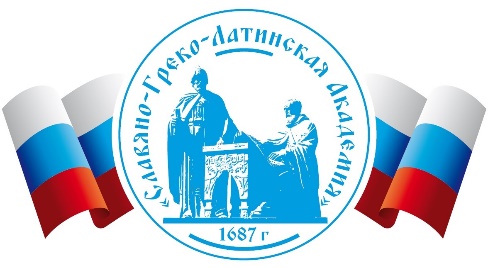 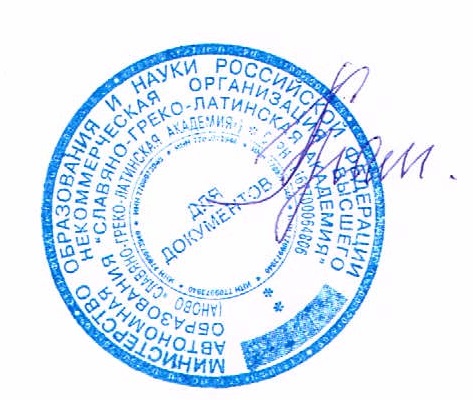 УТВЕРЖДАЮ                     Ректор СГЛА                                                              Храмешин С. Н.                                                              Приказ № 12 от 31.08.2023 г.                                  Рабочая программа дисциплиныНаименование дисциплины Б1. Б. 09 Эстетика Направление подготовки 48.03.01 «Философия»Тип образовательной программы академический бакалавриат Профиль «Систематическая теология»Квалификация выпускника – бакалавр Форма обучения очнаяПОЯСНИТЕЛЬНАЯ ЗАПИСКАЦели и задачи дисциплиныЦель	курса:	осмысление закономерностей	эстетического освоения человеком действительности.Задачи курса:выявление чувственно-ценностной природы эстетического знания, его роли и места в формировании культурно-ценностных эталонов и приоритетов;раскрытие основных этапов становления эстетики как науки, эволюции эстетического знания;ознакомление обучающихся с современными концепциями эстетического анализа культуры;выявление	актуальных	проблем	формирования	эстетической	и	художественной культуры личности;развитие	навыков	самостоятельного	анализа	специфики	языка	искусства	и	его воздействия на сознание и поведение человека;развитие потребности в постоянном самостоятельном приобщении к ценностям художественной культуры (мировой, отечественной, региональной);развитие потребности применять полученные знания в профессиональной сфере.Место дисциплины в структуре ООПДисциплина «Эстетика» является одной из важнейших в подготовке профессионально компетентного специалиста в области культурологии. Эстетическая культура личности – эстетическое восприятие и переживание, эстетический вкус и эстетическая оценка, сформированные на основе высокого эстетического идеала, делают жизнь каждого из нас полнее и богаче, открывают доступ в мир прекрасного, одухотворяют и труд, и быт, и наш досуг, и отношение к людям.На рубеже ХХ и ХХI столетий обозначилась тенденция вытеснения у детской и юношеской аудитории потребности общения с миром высокого искусства, замены ее тяготением к «легким жанрам» - многочисленным сериалам, поп- и рок-музыке, любовным романам, компьютерным играм.Неизбежным следствием этого является отчуждение будущих граждан России от подлинной культуры, превращение их не в творцов и созидателей, а в пассивных созерцателей и активных потребителей.Этим обусловлено возрастание роли школы как социокультурного института в эстетическом воспитании учащихся. Курс эстетики ориентирован на подготовку профессионально компетентного педагога как творческой личности, обладающей знаниями и навыками работы по эстетическому воспитанию детей и подростков.Курс находится в тесной связи с дисциплинами «История культуры», «Теория культуры», «Теория и история искусства», «Теория и история литературы», «Семиотика», а также дисциплинами, обращающимися к современным социально-культурным практикам.В программе курса реализуются межпредметные связи с различными науками: философией, историей, социологией, социальной психологией, этикой, этнологией и др.Курс предусматривает формирование целостного представления об эстетике как философской науке. В силу того, что курс читается студентам педагогического вуза, основной акцент делается на вопросы эстетического восприятия и воспитания.Актуальность формирования эстетической культуры личности обусловлена сложностью и противоречивостью процессов, происходящих в духовной жизни современного российского общества. Ученые констатируют преимущественную ориентацию молодежи на развлекательную сторону в искусстве, обращение к так называемым «легким» жанрам.В этой связи становится абсолютно очевидным возрастание роли школы как социокультурного института, призванного развивать такие важные стороны духовного облика личности как способность откликаться на красоту во всем многообразии ее проявлений, внутреннюю потребность в творческой деятельности по законам красоты.Изучение проблем эстетики, творческое взаимодействие с миром искусства поможет студенту педагогического вуза не только самому состояться как профессиональной и творчески-созидательной личности, но и получить необходимые знания и навыки для последующей активной работы по эстетическому воспитанию школьников.Курс «Эстетика» является философско-теоретической основой практической деятельности по эстетическому воспитанию школьников.В процессе изучения эстетики студентам читаются лекции по узловым темам курса. Они носят проблемный, аналитически обобщающий характер, помогают овладеть понятийным аппаратом эстетики как науки, выработать навыки анализа многообразных эстетических явлений и достижений.Предполагается, что студенты на лекциях – не пассивные слушатели, но активные участники творческого диалога. Остроту, дискуссионность, актуальность каждой лекции придаст их заинтересованное отношение к проблемам эстетики, опора на собственный эстетический багаж, постановка перед преподавателем и аудиторией интересующих вопросов.Требования к уровню освоения содержания дисциплиныПроцесс изучения дисциплины направлен на формирование следующих компетенций:способность к коммуникации в устной и письменной формах на русском и иностранном языках для решения задач межличностного и межкультурного взаимодействия (ОК-5);способностью использовать знания в области социально-гуманитарных наук для освоения профильных теологических дисциплин (ОПК-3);В результате изучения дисциплины студенты должны:В результате изучения дисциплины «Эстетика» студент должениметь базовые представления:об этапах развития эстетической мысли;о ценности эстетического в культуре и жизни человека;знатьосновные категории эстетики, ее понятийный аппарат;место и роль эстетики в системе социально-гуманитарных дисциплин;структуру эстетического сознания личности, цель и средства формирования ее эстетической культуры;о специфике философско-эстетического анализа явленийсовременности отечественными и зарубежными мыслителями;об особенностях художественно-образного языка различных видовискусства, его жанров и стилей;о механизме и характере художественной коммуникации;о критериях совершенства произведения искусства.уметьсамостоятельно работать с учебной и научной литературой по философско-эстетической проблематике;творчески анализировать современные художественные практики;формировать эмоционально-ценностные установки личности школьника на основе высокого эстетического идеала;уметь:использовать на практике методы гуманитарных наук при анализе художественных практик;в условиях развития науки и изменяющейся социальной практики переосмыслять накопленный опыт;самостоятельно анализировать философскую и искусствоведческую литературу;использовать современные информационные технологии для получения доступа к источникам информации, хранения и обработки полученной информации по религиоведческим проблемам;применять навыки использования компьютерных технологий в практической профессиональной деятельности;оценивать и прогнозировать последствия своей социальной и профессиональной деятельности;владеть:приемами	информационно-описательной	деятельности,	систематизации	данных, структурированного описания в области истории религии;методами обработки, анализа и синтеза информации;навыками аргументированного изложения собственной точки зрения в устной и письменной форме, ведения дискуссии по эстетическим проблемам;способностью к деловым коммуникациям в профессиональной сфере.Объем дисциплины и виды учебной работыОбщая трудоемкость составляет 2 зачетные единицы.Курс состоит из лекционных, практических, контрольных занятий и самостоятельной работы студентов и завершается итоговым экзаменом по данной дисциплине.Лекционные занятия предназначены для теоретического осмысления и обобщения разделов дисциплины.Практический компонент дисциплины реализуется в ходе практических занятий. Текущий контроль проводится преподавателем в процессе подготовки к практическому занятию.Для закрепления и систематизации знаний в рамках самостоятельной работы студентов предлагаются: работа с конспектом лекции; повторная работа над учебным материалом (учебника, первоисточника, дополнительной литературы, аудио- и видеозаписей); составление плана и тезисов ответа; составление таблиц для систематизации учебного материала; ответы на контрольные вопросы; аналитическая обработка текста (аннотирование, рецензирование, реферирование, контент-анализ и др.).Самостоятельная работа студентов в компьютерном классе включает следующие организационные формы учебной деятельности: работа с ресурсами Интернет по заданной проблеме, составление аннотированных списков интернет-источников, просмотр видеолекций, изучение дополнительных тем занятий, выполнение домашних заданий.УЧЕБНО-ТЕМАТИЧЕСКОЕ ПЛАНИРОВАНИЕ2.1. Учебно-тематический план очной формы обученияСодержание дисциплиныРаздел 1.Тема 1.Эстетика как наука. Предмет эстетики.Современные подходы к определению феномена эстетического. Эстетика как философская дисциплина, ее место в системе гуманитарного знания.Предмет эстетики, его историческая изменчивость и подвижность. Актуальность современных дискуссий о предмете эстетики. Эстетика – философия красоты и философия искусства. Методы исследования в эстетике.Методологический характер эстетики по отношению к технической эстетике, теории художественного творчества, теории дизайна и освоения предметной среды, теории эстетического воспитания.Соотношение эстетики с философией и культурологией, психологией и педагогической социологией. Эстетика и этика.Тема 2. Основные этапы становления и развития зарубежной и отечественнойэстетической мысли.Эстетические концепции Сократа, Платона и Аристотеля. Идея прекрасного; формирование эстетических понятий; калокагатия, катарсис, мимесис.Эстетические принципы Средневековья в трудах отцов западной и восточной церквей: божественная природа красоты, место и роль искусства в философском осмыслении мира, учение о видах и жанрах официального искусства. Гуманизм как эстетическая ценность Возрождения.Эстетика Нового времени: определение философского статуса науки в теории А. Баумгартена. Немецкая классическая эстетика Э. Канта и Ф.В. Гегеля. Проблемы национального своеобразия и народности искусства, его назначения, нравственной ответственности художника в работах Л.Н. Толстого, Ф.М. Достоевского. Философско-эстетическое	наследие	П.	Флоренского,	Н.	Лосского,	И.А. Ильина,	М.М. Бахтина, А.Ф. Лосева.Современная эстетическая мысль Запада.Раздел II.Тема 3. Эстетическое как универсальная категория эстетикиАксиологический характер категорий эстетики. Проблема определения эстетического в отечественной и зарубежной литературе. Эстетическое и художественное. А. Ф. Лосев о сущности эстетического. Системообразующее значение категории эстетического.Прекрасное – центральная категория эстетики. Субъективные и объективные основания прекрасного, его конкретно-историческая обусловленность. Прекрасное в природе. Специфика проявления прекрасного в различных сферах человеческой жизнедеятельности. Прекрасное в мировой художественной культуре, прекрасное и красивое. Возвышенное как высшая форма прекрасного. Прекрасное и безобразное.Трагическое. Понятие трагической коллизии и трагического героя. Трагедия как жанр искусства. Специфика восприятия трагического. Великие трагические произведения искусства и их значение в культуре человечества; феномен катарсиса.Комическое как проявление эстетического, способ обнаружения противоречий действительности. Особенность комического отрицания. Многообразие форм комического, его национальная специфика. Ироническое отрицание в современном искусстве.Многообразие эстетических свойств, их взаимодействие в жизни и искусстве.Трагикомическое.Раздел III. .Тема 4. Эстетическая природа и специфика искусства.Понятие искусства. Специфика художественного познания мира. Искусство и наука: общее и различное. Искусство и религия: исторические формы взаимодействия. Религиозный образ и образ художественный. Искусство и мораль: диалектика этического и эстетического в художественном произведении. Искусство как социокультурное явление. Его функции в обществе: гносеологическая, информационно-коммуникативная, гедонистическая, катарсисная, компенсаторная, суггестивная, эстетическая.Морфология искусства: родовая, видовая. Жанр как морфологическое понятие.Художественные направления, школы, стили в искусстве.Тема 5. Художественный образ – интегральная структура искусства.Искусство как моделирующая система. Форма и содержание в искусстве.Специфика художественного творчества. Художественный образ – форма мышления в искусстве. Единство идеального и реального, объективного и субъективного, рационального и эмоционального. Метафоричность и ассоциативность художественного образа, его многозначность.Методы построения художественного образа: типизация, идеализация, символизация. Художественная условность. Норма и канон в искусстве и их значение для создания художественного образа. Процесс создания художественного образа: замысел – художественное произведение – восприятие. Художественный образ и символ.Тема 6. Художественное восприятие как сотворчество.Произведение искусства, его эстетическая природа. Эстетика как теоретическая основа осмысления искусства. Анализ художественного произведения: тема, идея, замысел, композиция, направленность, пространственно-временная организация, ритм.Проблемы эстетического восприятия. Восприятие произведения искусства как творческий акт; роль установок в процессе восприятия.Восприятие как индивидуальное эстетическое переживание. Проблема взаимодействия автора и реципиента.Художественный текст как открытая структура. Проблема интерпретации и адекватности восприятия. Критерии оценки произведения искусства. Художественная критика.Раздел IV.Тема 7. Современный мир и его эстетика.Постклассический этап существования эстетики .Идеи феноменологической, психоаналитической, экзистенциальной и семиотической эстетики .Описание структур эстетического сознания.Специфика проявления бессознательного в деятельности творческой личности, знаково-символическая природа художественного текста. Постмодернизм как феномен современной культуры. Абсолютизация субъективной и произвольной установки воспринимающего и творящего всемирный текст. Деконструкция основных принципов и понятий классической эстетики. Игра, ирония, безобразное и другие паракатегории нонклассики.Тема 8. Эстетическая и художественная культура личности: современные проблемы и пути формирования.Понятие эстетической и художественной культуры личности. Эстетическое сознание и эстетическая деятельность в сфере труда, быта, межличностного общения. Эстетический вкус, интересы и потребности личности. Эстетическая оценка и эстетический идеал. Эстетизация безобразного как явление современности. Художественное образование – основа эстетического воспитания. Цель эстетического и художественного воспитания – гармонизация связи человека с миром, развитие его духовных способностей, формирование целостной, творческой личности. Место и роль искусства в системе эстетического воспитания. Учет возрастных особенностей в приобщении детей к литературе, живописи, кино, театру, музыке, другим видам искусства. Личный пример педагогов и родителей в формировании любви к высокому искусству.Самостоятельная работаи организация контрольно-оценочной деятельностиПеречень практических занятий (семинаров)Эстетическая мысль Древней Греции периода высокой классикиСущность эстетических категорий и их методологическое значениеЭстетика – наука о системе видов искусства.Художественный образ как интегральная структура искусстваХудожественное восприятие как сотворчествоФилософско-эстетические основание и предметное поле неклассической эстетикиЭстетическая и художественная культура личности: проблемы и пути формирования.Темы контрольных работЭстетика как наука, ее предмет и место в системе современного научного знания.Прекрасное и безобразное в действительности и в искусстве.Трагическое как проявление эстетического.Комическое как модификация эстетического и его национальные вариации.Возвышенное и героическое в жизни и в искусстве.Эстетика античности.Эстетика Средневековья.Эстетика Возрождения.Эстетика Просвещения.Классификация искусств в эстетике ПросвещенияНемецкая классическая эстетика.Развитие эстетических идей в отечественной мысли XIX века.Современная западная эстетика.Искусство как социально – эстетический феномен.Особенности создания художественного образа в различных видах искусствПроцесс художественного творчества и его особенности.Традиции, преемственность и новаторство в искусстве.Эстетическое сознание и эстетическая культура личности.Эстетическая деятельность и сферы ее проявления.Роль эстетического воспитания в условиях демократизации школы.Духовное в искусстве (по В.Кандинскому и П Флоренскому).Теоретическое наследие представителей отечественной эстетической мысли XIX векаСовременные художественные практики (инсталляция, акция, хепенинг, перформанс).Интернет и перспективы сетевого искусства.М. М. Бахтин о диалоге в творчестве Ф. М. Достоевского.Основные положения работы Л. Н. Толстого «Что такое искусство»: современный взгляд.Пути формирования эстетической культуры личности.Искусство – универсальное средство воспитания человека в полноте его человечности.Вкус как эстетическая категория и его развитие как основа эстетического воспитания.Прекрасное в век техногенной цивилизации.Искусство в век электроники.Психология искусства (по Л. Выготскому).Специфика	существования	искусства	в	информационном	поле	современной цивилизации.Вопросы для экзаменаЭстетика как философская дисциплина, её предмет и задачи.Учение Сократа о прекрасном как идее. Прекрасное, художественное творчество и вдохновение в Диалогах Платона.Обобщение художественной практики и эстетической мысли в «Поэтике» Аристотеля (калокагатия, мимесис , катарсис).Эстетическое наследие Древнего Рима. Гораций о правилах создания поэтического произведения.Эстетическая	мысль	западно-европейского	Средневековья	в	трудах	Августина Блаженного и Фомы Аквинского.Эстетика Византии. Универсум как прекрасное творение Бога; всеобъемлющий символизм искусства.Эстетическая мысль Возрождения как обобщение художественной практики в трудах Альберти, Леонардо да Винчи, Дюрера.Эстетика	классицизма. «Поэтическое искусство» Н. Буало как первая теория художественного метода.Проблема эстетического вкуса и назначения искусства в наследии французских просветителей.Эстетика как самостоятельная научная дисциплина в теории Баумгартена.Эстетические	идеи	Канта	(эстетический	вкус,	эстетическое	наслаждение, художественный гений).Эстетика Гегеля как вершина европейской классической эстетики.Эстетическая мысль Древней и Средневековой Руси.Русская	эстетика	в	трудах	славянофилов,	В.Г.Белинского,	Л.Н.Толстого, Ф.М.Достоевского.Вопросы эстетики в работах А.Ф.Лосева.Прекрасное как центральная категория эстетики; социокультурная обусловленность прекрасного.Своеобразие проявления прекрасного в природе, человеке и искусстве.Комическое как форма социальной критики, его виды и жанры.Многообразие видов искусства (характеристика одного из них - по выбору студента).Искусство в системе культуры.Художественный образ как форма мышления в искусстве.Специфика	художественного	отражения	мира.	Творческий	характер	восприятия произведений искусства.Культурологические характеристики феномена постмодернизма.Феномен и парадокс массовой культуры.Содержание и форма художественного произведения, их взаимосвязь.Социально-гносеологическая обусловленность авангарда в искусстве XX века.Абстракционизм как утопическая форма спасения человека.Искусство поп-арта.Стиль и метод в искусстве.Эстетическое воспитание личности: цель, содержание, современные подходы.Экспрессионизм как выражение потерянности человека в мире.Образ мира и человека в сюрреализме.Человек как объект, источник и цель искусства.Эстетическая и художественная культура личности.Художественная условность и художественная правда: характер взаимосвязи.Искусство как универсальное средство формирования эстетической культуры личности.УЧЕБНО-МЕТОДИЧЕСКОЕ И ИНФОРМАЦИОННОЕ ОБЕСПЕЧЕНИЕ ДИСЦИПЛИНЫ5.1. Рекомендуемая литератураОсновная литература:Борев Ю.Б. Эстетика. Учеб. пособие для студентов ВУЗов. – М.: АСТ, 2005Бычков В. М. Эстетика: Учебник для вузов.– М.: Академический Проект, 2009.Киященко Н. И. Эстетика: – философская наука: учеб. пособие для студентов вузов по спец. 032800 «Культурология»/Н. И. Киященко.- М.:Вильямс,2005.Шестаков В.П. История эстетических учений: учебное пособие.- М.:Книжный дом«ЛИБРОКОМ», 2009Дополнительная литература:Артемьев Е. С., Чинаева О. П. Эстетика на пороге XXI века: материалы круглого стола // Свободная мысль. - 1997. -№ 9.Афасижев М. Н. Западные концепции художественного творчества. – М.: 1990. Ашмарин И. И. Зачем человеку музыкальность // Человек. --1998.- № 2.Бахтин М. М. Проблемы поэтики Достоевского. – М.:1972.Бахтин М. М. Творчество Франсуа Рабле и народная культура Средневековья и Ренессанса.– М.:1965.Бергсон А. Смех. – М.:1995.Бердяев Н. Н. Смысл творчества. – М.:1989. Борев Ю. Б. Эстетика. В 2-х т. – Смоленск, 1997.Власов В.Г. Стили в искусстве. Словарь. – М.: 1995Волкова Е. В. Произведение искусства в мире художественной культуры. – М.:1988. Волкова Е. В. Эстетика М. М. Бахтина. — М.:1990.Выготский Л. С. Психология искусства. – М.: 1985.Выготский Л. С. Воображение и творчество в детском возрасте. – М.: 1987.Гадамер Г. Г. Актуальность прекрасного // Знание. Серия «Эстетика». – М.;1991. № 12. Голомшток И. Тоталитарное искусство. – М.: 1994.Гулыга А. В. Принципы эстетики. – М.: 1987.Ильин И. А. Александр Пушкин как путеводная звезда русской культуры. Собр. соч. в 10 томах. Т.VI., кн. 3. – М.: 1997.Ильин И. А. О национальном воспитании II В кн. Путь духовном обновления. Собр. соч. в 10 томах. Т. I. – М.: 1997.Ильин И. А. О русском восприятии искусства и художественного совершенства // Собр. соч. в 10 томах. Т. I. – М., 1997.История эстетики. Памятники мировой эстетической мысли: в 5 т. – М.: 1962 – 1968. Каган М. С. Морфология искусства. — Л.: 1972.Каган М. С. Социальные функции искусства– Л.: 1993. Каган М. С. Эстетика как философская наука. – СПб.: 1997. Каган М.С. Эстетика как философская наука – Спб.: 1997. Кандинский В. О духовном в искусстве. – М.: 1991Кибалова Л., Гербенова О., Ламарова М. Иллюстрированная энциклопедия моды. – Прага: 1988.Кожинов В. В. Бахтин и его читатели // Москва. - 1993. -№ 7.Кожинов В. В. Размышления о литературе, искусстве, истории. – М.: 2001.Комарова Т. С.Коллективное творчество дошкольников: Учеб.пособие к Программе воспитания и обучения в дет.саду /под ред. М.А.Васильевой, В.В.Гербовой, Т.С.Комаровой– М.,.Корневище О.А. Книга неклассической эстетики. – М.: 2000.Крутоус В. П. Категория прекрасного и эстетический идеал. – М.:1985. Лекции по истории эстетики // Под ред. С. С. Кагана. – Л.. 1973 – 1980.Липский В. Н. Эстетическая культура и личность. – М.:1987.Лифшиц М. А. Поэтическая справедливость. Идея эстетического воспитания в истории общественной мысли. – М.:1993.Лихачев Д. С. Письма о добром и прекрасном. – М.:1991.Лосев А. Ф. Проблема символа и реалистическое искусство. – М.:1995 Лосский Н. Мир как осуществление красоты. Основы эстетики. – М.:1998. Лотман Ю. Структура художественного текста. – М.: 1970.Лук А. Н. Юмор, остроумие, творчество. – М.:1977..Матонис В. Музыкально-эстетическое воспитание личности. – М.: 1981 Махлина С. Т. Язык искусства. – Л.:1990Мигунов АС. Художественный образ. Эстетический анализ. – М.::1980. Минервин Г. Б., Мунипов В. Н. О красоте машин и вещей. – М..:1981. Мукаржовский Я. Исследования по эстетике и теории искусства. – М.: 1994.Неменская Н. А. Эстетический характер самосознания // Сов. педагогика..-1991.- № 9. Неменский Б. М. Искусство – культура – образование. – М.: 1993.Нестеренко О. И. Краткая энциклопедия дизайна. – М.: 1996. Ницше Ф. Рождение трагедии из духа музыки. Соч. Т.1. – М.: 1990. Оргета-и-Гассет. Эстетика. Философия культуры. – М.: 1991Педагогика. Учебное пособие для студентов пед. вузов // Под ред. В. А. Сластенина и др. – М..: 1998.Петров Л. В. Мода как общественное явление. Л.: 1976Разумный В. А. Методика воспитания эстетической культуры личности. – М.:1985. Свиридов Г. В. Музыка как судьба. – М.:: 2002.Современные проблемы реализма и модернизма. – СПб.: 1994. Столович Л. Н. Красота. Добро. Истина. – М.:1994.Телевидение: вчера, сегодня, завтра. – М..: 1981.Толстой Л. Н. Что такое искусство. Собр. соч. в 30 тт. Т. 15. – М..:1955. Флоренский П. Избранные труды по искусству. – М.:1996.Шестаков В. П. Мифология ХХ века. — М.:1991.Эстетика. Уч. пособ. для вузов / Под ред. А. А. Радугина. – М.: 1998. Эстетическое воспитание студентов. – М.: 1980.Юдина Е. Н., Екшурская Т. Н., Белова И. Л. Модное платье. – СПб.: 1992. Юнг К., Найман Э. Психоанализ и искусство. – М.: 1996.Якимович А.К. XX век. Искусство. Культура. Картина мира. – М.: 2003. Яковлев В. Г. Эстетическое как совершенное // Избр. работы. – М.:1995.МАТЕРИАЛЬНО-ТЕХНИЧЕСКОЕ И ДИДАКТИЧЕСКОЕ ОБЕСПЕЧЕНИЕ ДИСЦИПЛИНЫ:Наличие	специально	оборудованной	учебной	аудитории	(компьютеры,	видео- аудиовоспроизводящая аппаратура).Видеоэнциклопедия искусств (от Древнего Египта до современности).Электронные версии художественных коллекций Эрмитажа, Государственной Третьяковской галереи, крупнейших музеев мира.Аудиозаписи сочинений крупнейших представителей мировой и отечественной музыки.Посещение	и	последующее	обсуждение	театральных	спектаклей,	кинофильмов, выставок произведений изобразительно искусства.При изучении данной дисциплины рекомендуется использоватьтексты источников;тестовые задания;видеоматериалы (фильмы из цикла «Сила искусства»)Ресурсы сети Интернет:Эстетика сегодня: состояние, перспективы: http://anthropology.ru/ru/texts/gathered/aestt/index.htmlСайт философской литературы: www.philosophy.ruБиблиотека Российского Гуманитарного Интернет-университета: http://vusnet.ru/biblio/Автономная некоммерческая организация высшего образованияАвтономная некоммерческая организация высшего образования«СЛАВЯНО-ГРЕКО-ЛАТИНСКАЯ АКАДЕМИЯ»№Наименование темы.ВсегоАудиторные часыСамостоя-п/пТрудоем- костьВсегоЛекцииПракти- ческиеЛабора- торныетельная работа1.Эстетика как наука. Предметэстетики62422Основные	этапы	развитияэстетической мысли83533.Категории эстетики и их методологическая роль вэстетическом освоении мира72524.Эстетическая природа и специфика искусства.Морфология искусства83535.Художественный образ – форма мышления в искусстве.Форма исодержание в искусстве72526.Проблемы эстетического восприятия. Художественноевосприятие как сотворчество.62427Современный мир и его эстетика.Эстетика и этика62428..Эстетическая и художественнаякультура личности: проблемы и пути формирования.6242ИТОГО54183618